Formation numérique 22-23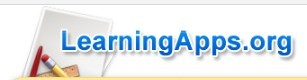 QUOI ?Une application multi domaine et multi support hébergée en EuropeDes milliers d’exercices gratuits pour les 3 cyclesCollaboratif  Point + : la plateforme se multiplie exponentiellementPoint - : les exercices peuvent contenir des erreursPossibilité de créer ses propres applicationsAVEC QUOI ?Une connexion internet + un navigateurUn PCUne tabletteUn casque COMMENT?avec le groupe classe en projection sur le VPI pour les élèves sur un PC fond de classe et/ou des tablettespour les élèves en ajoutant des liens à partir de l’ENT→ Avec les collectionsen différenciation pour quelques élèves seulementsolution pour un élève en PPRE, PAP, PPS qui pourrait avoir sa propre collection, en autonomie avec une tablette… et un casque !Où ?Accès sur Symbaloo élèves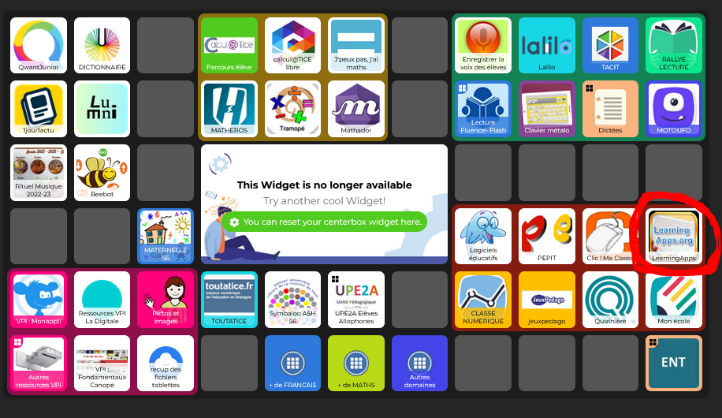 Etape 1 : découvrir des applis pour son niveau de classe (temps long)Etape 2 : ranger dans « Mes objets »Etape 3 : créer une collectionEtape 4 : créer sa propre applicationEtape 5 : Intégration dans les ENT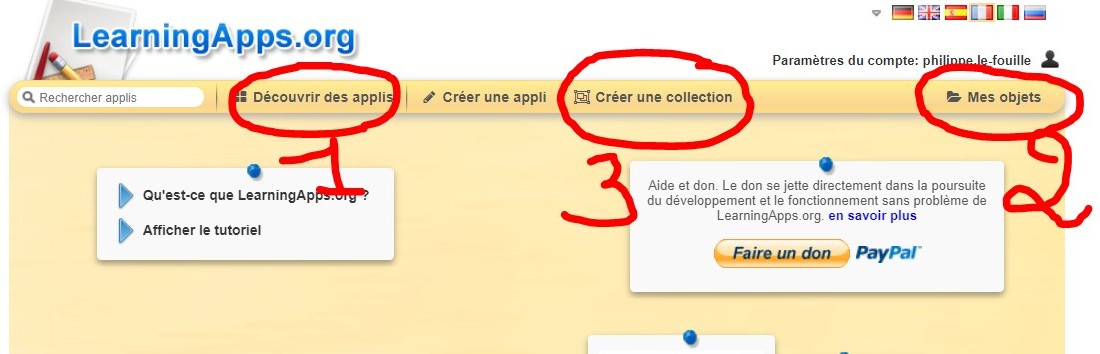 ETAPE 1- « Découvrir les applis »penser dans un premier temps à réduire le champ de recherche sur élémentaire/maternelle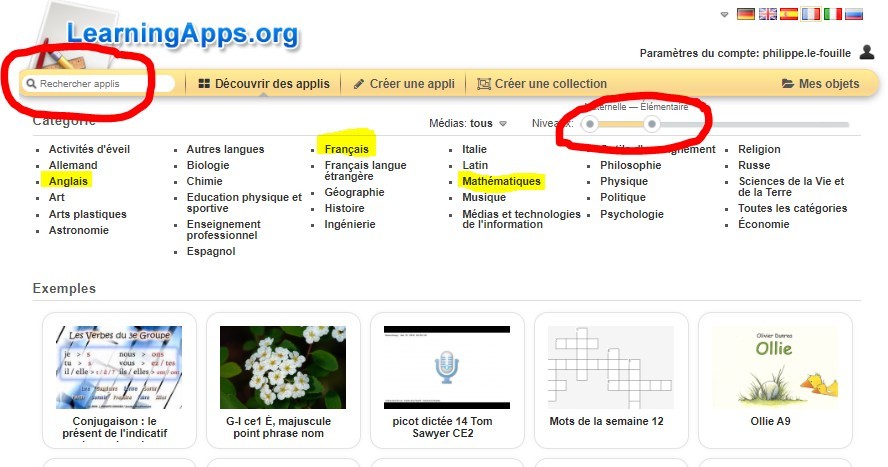 ETAPE 2- L’application est trouvée :elle me convient, je l’enregistre dans « Mes applis » 1je souhaite la modifier un peu, je clique sur « créer une appli similaire» ?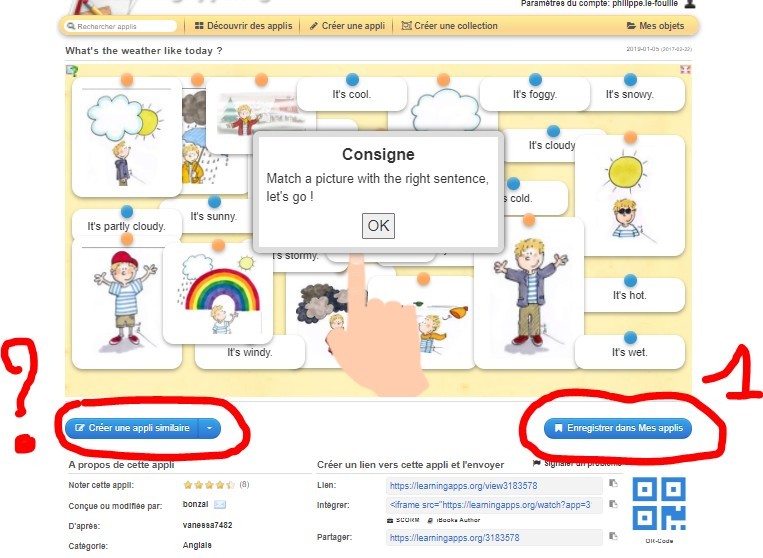 ETAPE 3 : Je prépare une « collection » (= plan de travail)On insère les applications que l’on souhaite faire travailler aux élèves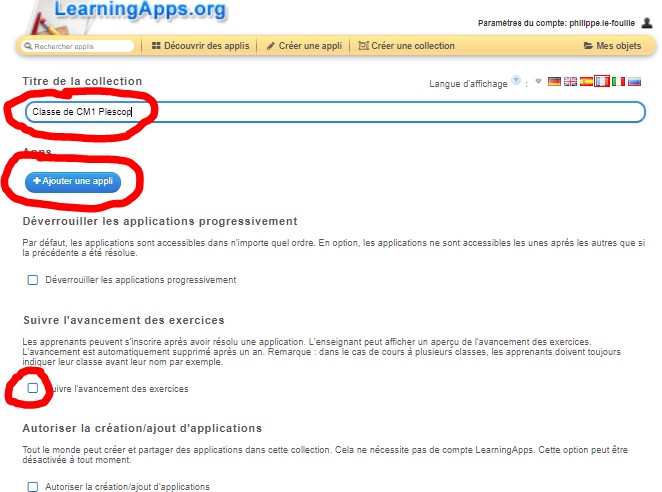 On retourne dans mes objets, la collection est prête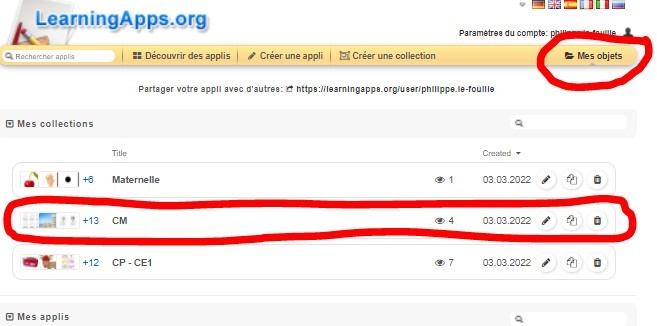 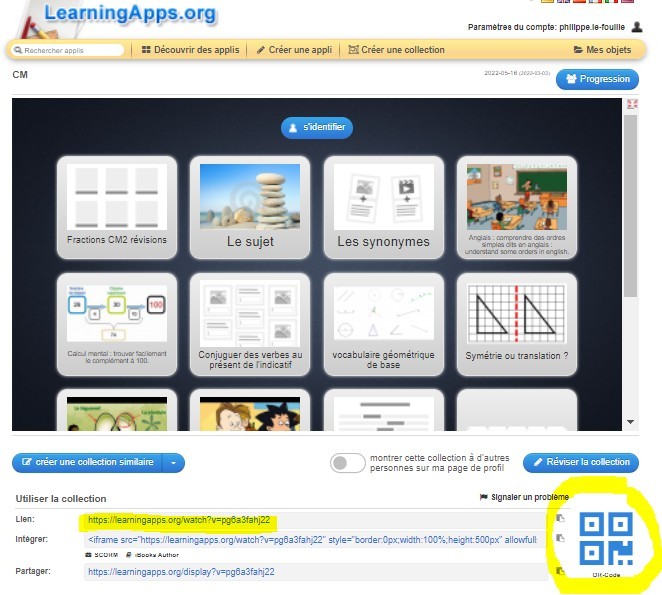 En cliquant dessus on peut vérifier si cela nous convient et récupérer le lien ou le QR code La conception des collections demande un peu de temps certes…. Mais vous les conservez d’une année sur l’autre…Les résultats seront enregistrés ici, consultables de chez vous si besoin...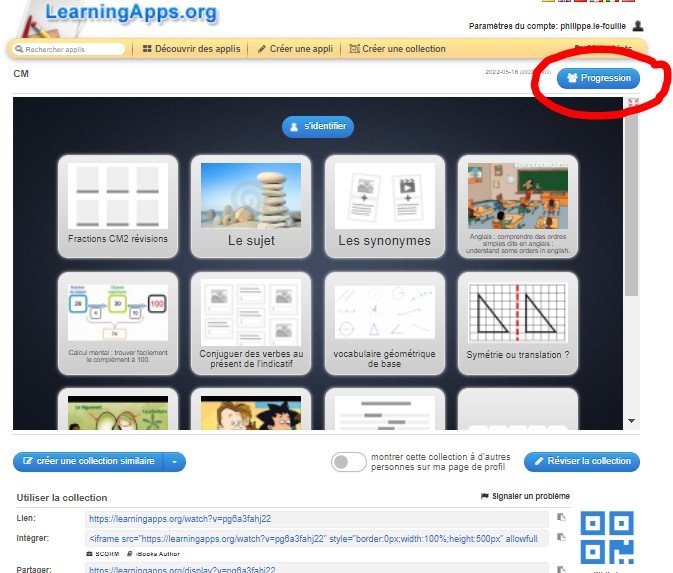 BONUS 1: Je souhaite créer mes propres applis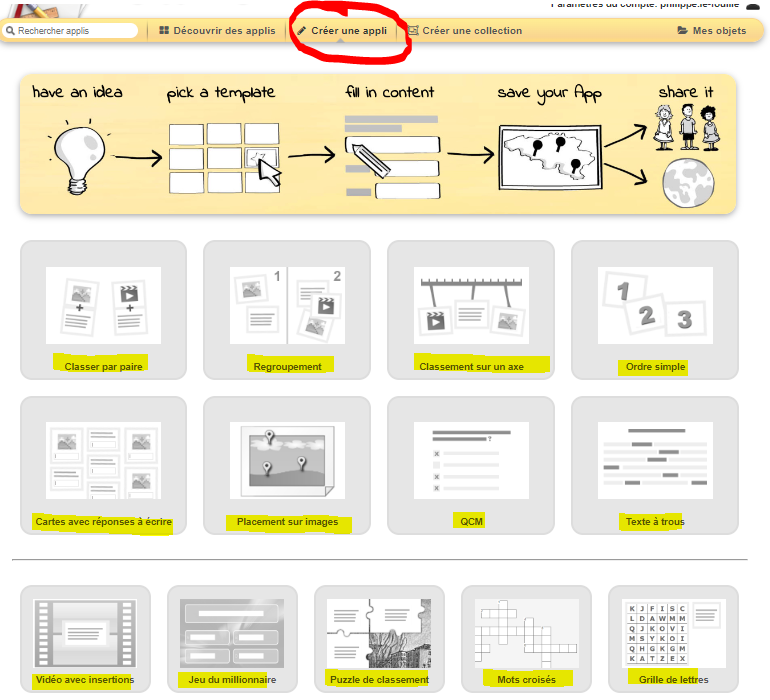 BONUS 2: Photocopier 28 QR codes très rapidementPetite aide bien pratique pour les QR codes. Sur le site ci-dessous on peut générer une planche de QR codehttps://micetf.fr/qrcode/On « copie colle » le lien de la collection par exemple et on clic sur « vignettes »Vous obtenez 28 QR codes identiques sur une page A4 en pdf, après découpe et chaque élève obtient un QR code (utilisation en classe ou collé sur un cahier)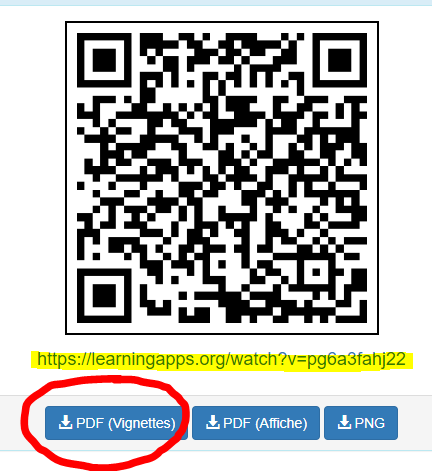 BONUS 3: Intéger une application Learning Apps dans un article de blogIl faut dans un premier temps copier le code “Intégrer :”  situé sous l’exercice 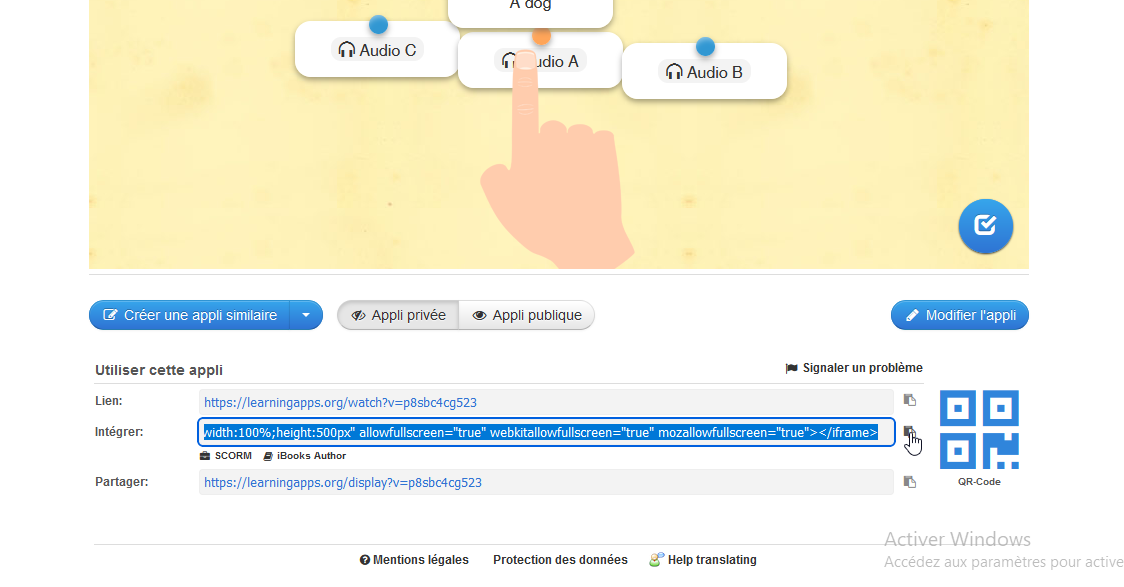 1° Dans un article du blog de classe de Modulo :Créer un article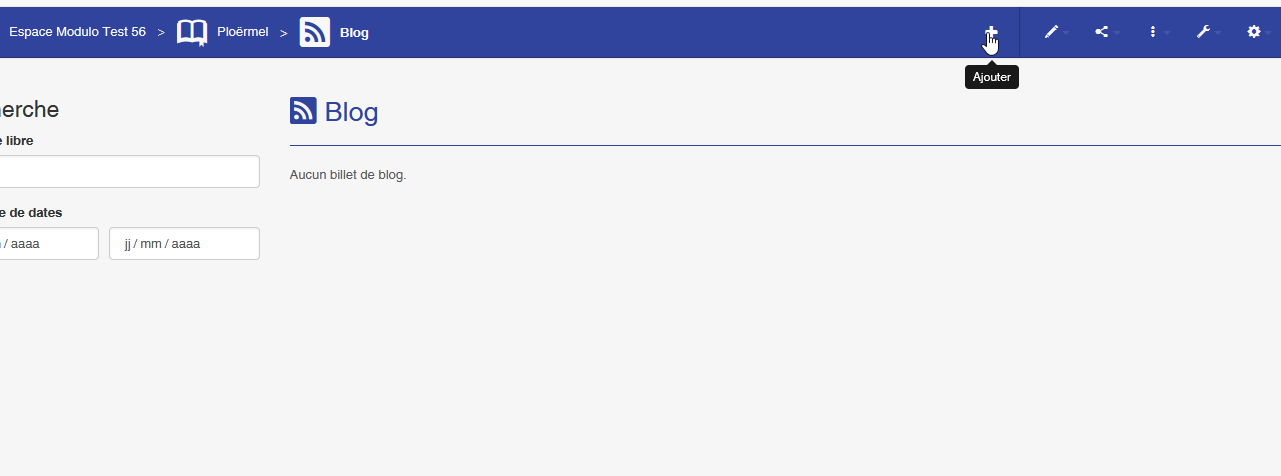 Donner un titre puis dans la fenêtre contenu cliquer sur l’icone Insérer/modifier un média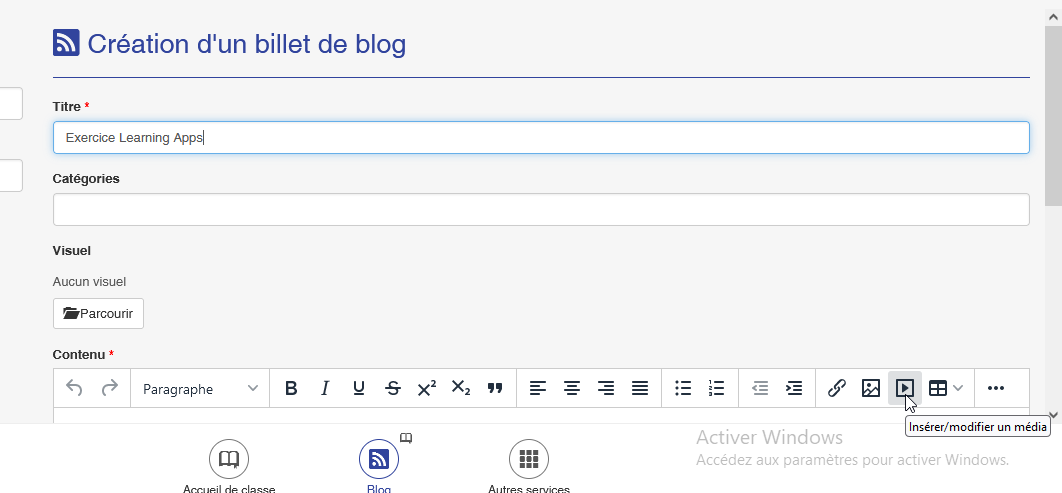 Dans la fenêtre qui s’affiche cliquer sur “Intégrer”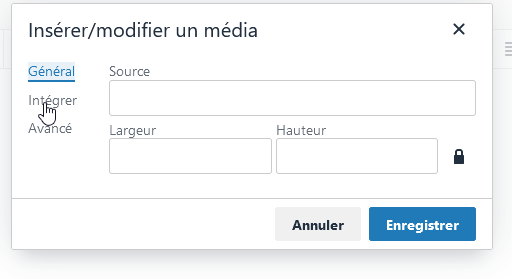 Collez le code d’intégration précédemment copié dans Learning Apps puis cliquez sur Enregister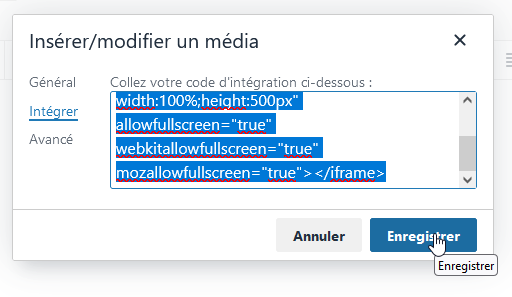 Cliquez sur Créer et votre exercice Learning apps est intégré dans votre article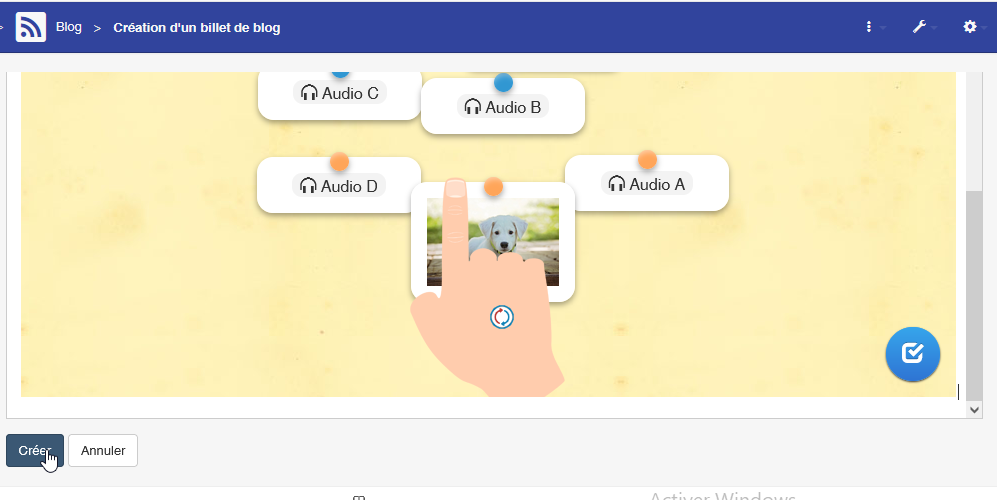 En cliquant à nouveau sur l’icone Insérer/modifier un média vous pourriez ajouter un second exercice ou une collection d’exercices dans cet article de blog 2° Dans un article de BeneyluschoolCliquez sur Outils / Code source puis collez le code d’intégration 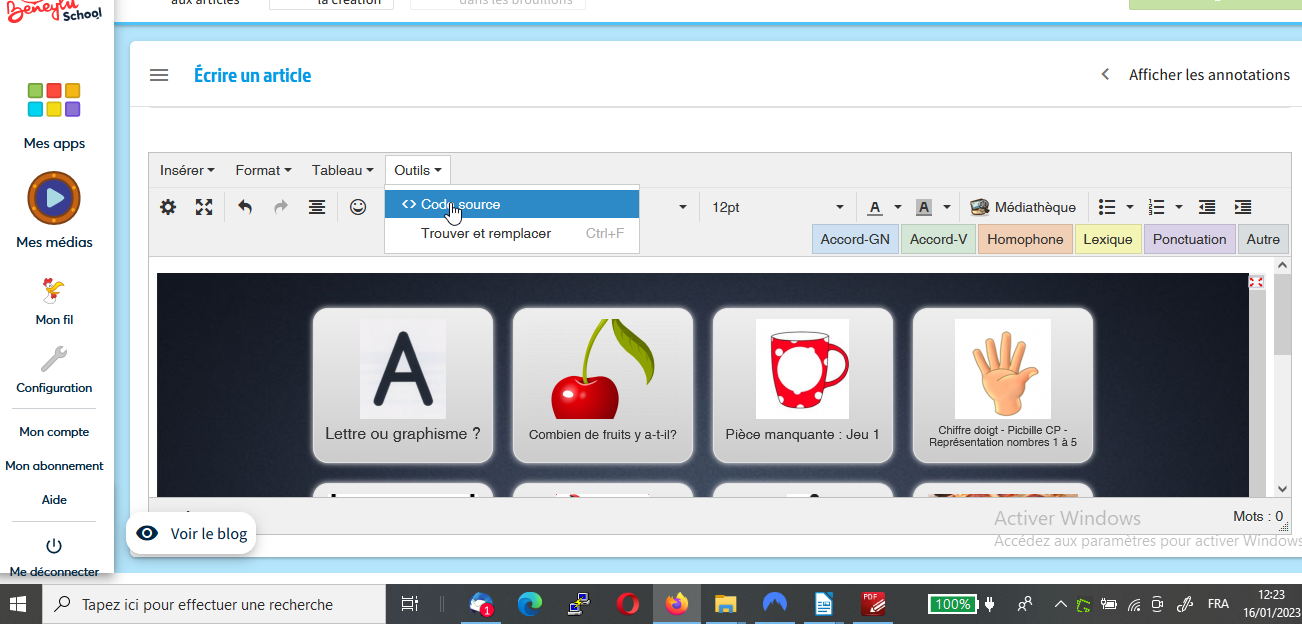 3° Dans un article de One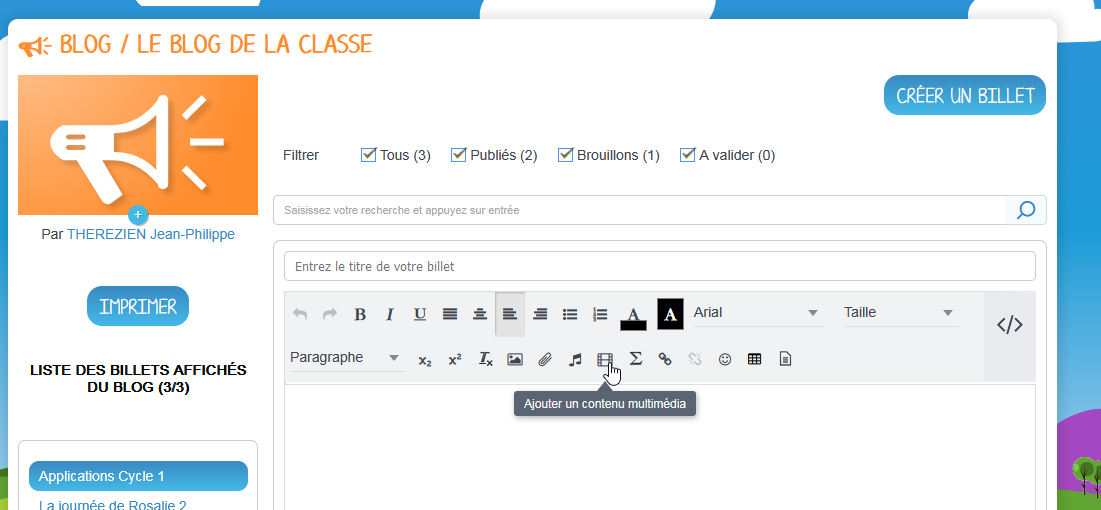 Cliquer ensuite sur le bouton sous “Insérer votre propre code” et coller le code d’intégration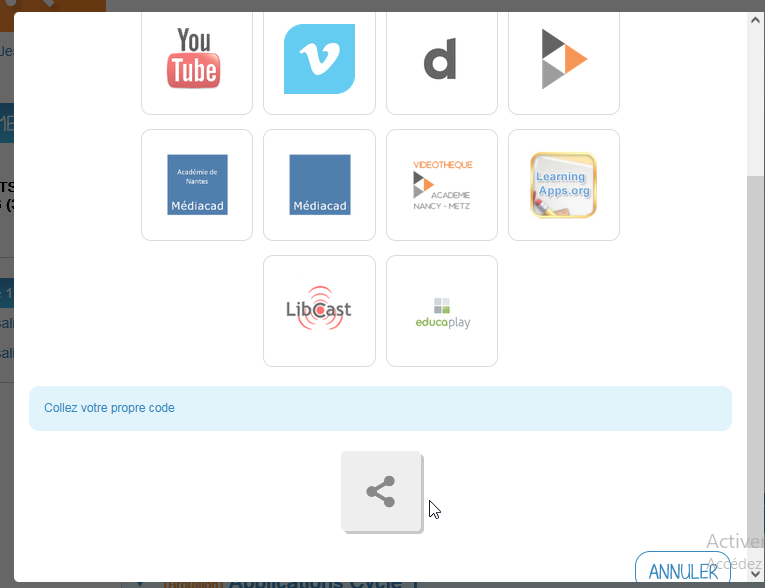 